様式第１号（第４条関係）東近江市事業継続支援金給付申請書兼請求書東近江市長　様次のとおり事業継続支援金の給付を申請します。１　申請者２　事務所等の所在（東近江市内の事務所又は事業所を記入してください。）３　支援金の振込先（必要書類）□　市内に事務所等を有することを証明する書類の写し□　滋賀県事業継続支援金第４期の給付決定を受けたことが確認できる書類の写し□　誓約書兼同意書（様式第２号）□　振込先口座の通帳等の写し様式第１号（第４条関係）東近江市事業継続支援金給付申請書兼請求書東近江市長　様次のとおり事業継続支援金の給付を申請します。１　申請者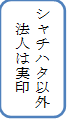 ２　事務所等の所在（東近江市内の事務所又は事業所を記入してください。）３　支援金の振込先※法人事業所は法人名・個人事業主は個人事業主名義の口座をご記入ください（必要書類）□　市内に事務所等を有することを証明する書類の写し□　滋賀県事業継続支援金第４期の給付決定を受けたことが確認できる書類の写し□　誓約書兼同意書（様式第２号）□　振込先口座の通帳等の写し記入日年月日経営規模□個人事業主　　□法人（中小企業）□個人事業主　　□法人（中小企業）資本金（又は出資金）（※法人の場合のみ）万円常時雇用する従業員数（※法人の場合のみ）人法人所在地（又は申請者住所）〒〒（フリガナ）法人名（又は屋号）（フリガナ）代表者名（又は個人事業主）　　　　　　　　　　　　　　　　　　　　　　㊞　　　　　　　　　　　　　　　　　　　　　　㊞担当者氏名電話番号※日中対応可能な番号を記載店舗名（屋号）滋賀県事業継続支援金（第４期）の受給額東近江市事業継続支援金給付申請兼請求額東近江市事業継続支援金給付申請兼請求額所在地滋賀県事業継続支援金（第４期）の受給額東近江市事業継続支援金給付申請兼請求額東近江市事業継続支援金給付申請兼請求額円100,000円（法人）円50,000円（個人）金融機関名支店名種別口座番号口座番号口座番号口座番号口座番号口座番号口座番号普通当座口座名義人口座名義人フリガナフリガナフリガナフリガナフリガナフリガナフリガナフリガナ記入日２０２２年１１月８日経営規模□個人事業主　　☑法人（中小企業）□個人事業主　　☑法人（中小企業）資本金（又は出資金）（※法人の場合のみ）１００万円常時雇用する従業員数（※法人の場合のみ）５人法人所在地（又は申請者住所）〒527-08〇〇近江八幡市　〇〇町　　〇－〇〒527-08〇〇近江八幡市　〇〇町　　〇－〇（フリガナ）ｶ)ヨウカイチショウテンｶ)ヨウカイチショウテン法人名（又は屋号）㈱八日市商店㈱八日市商店（フリガナ）ヨウカイチ　タロウヨウカイチ　タロウ代表者名（又は個人事業主）八日市　太郎 　　　　　㊞八日市　太郎 　　　　　㊞担当者氏名八日市　花子八日市　花子電話番号※日中対応可能な番号を記載0748-22-××××0748-22-××××店舗名（屋号）滋賀県事業継続支援金（第４期）の受給額東近江市事業継続支援金給付申請兼請求額東近江市事業継続支援金給付申請兼請求額所在地滋賀県事業継続支援金（第４期）の受給額東近江市事業継続支援金給付申請兼請求額東近江市事業継続支援金給付申請兼請求額㈱八日市商店200，000〇100,000円（法人）東近江市八日市東浜町１－５200，00050,000円（個人）金融機関名支店名種別口座番号口座番号口座番号口座番号口座番号口座番号口座番号〇〇銀行〇支店普通当座〇〇〇〇〇〇〇口座名義人口座名義人フリガナフリガナフリガナフリガナフリガナフリガナフリガナフリガナ㈱八日市商店㈱八日市商店ｶ)ヨウカイチショウテンｶ)ヨウカイチショウテンｶ)ヨウカイチショウテンｶ)ヨウカイチショウテンｶ)ヨウカイチショウテンｶ)ヨウカイチショウテンｶ)ヨウカイチショウテンｶ)ヨウカイチショウテン